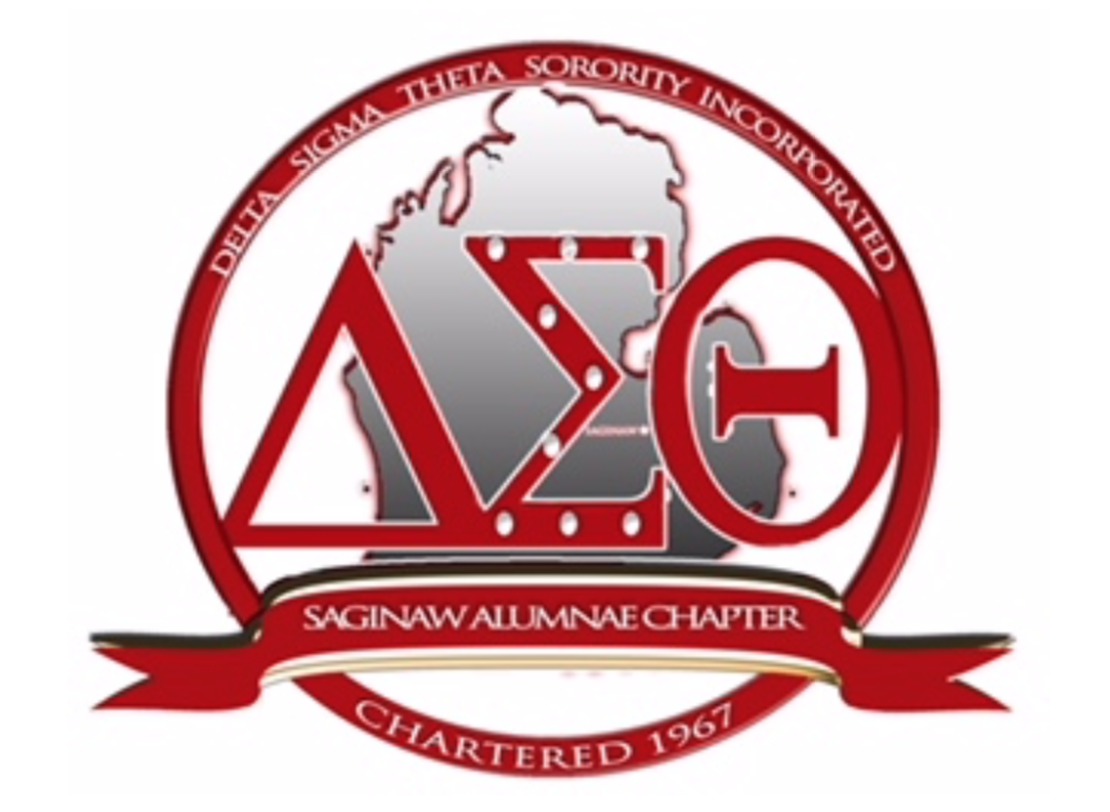 Delta Sigma Theta Sorority, Inc. - Saginaw Alumnae ChapterP. O. Box 2062 - Saginaw, Michigan 48602www.saginawdst1967.comREQUEST FOR GRAPHIC DESIGNFlyerInvitationTicketOtherQuantityPaper SizeDate RequiredWhat (Event)DateTimeLocationPriceThemeTarget AudienceActivitiesSpecial InstructionsContactPayment OptionsRemitted by